Targeted short breaks offer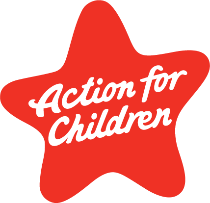 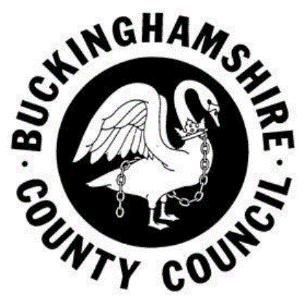 support questionnaire 5 to 19 yearsUnder our new contract with Buckinghamshire County Council, Action for Children needs to ensure that resources reach the families who need them most. We are also committed to support children and young people to access universal services with their non-disabled peers where this is appropriate and offers the best outcomes for your child.To help us achieve this we have been asked to introduce a two-tier offer – standard offer of 36 hours each year and higher offer of 90 hours each year. To help us determine the level of service we should offer you and your family, please complete the following questionnaire and return with your Information and Consent form to Action for Children, Bucks Activity Project, 201 Buckingham Road, Aylesbury, Bucks HP19 9QF.Each question is designed for you to provide the statement that is the closest match to your child’s or family’s needs – please add more information if you wish and think it will help us make a decision on what level of service we should offer you.If you do not complete this support questionnaire, it will delay or prevent access to the service. Please contact us if you need help to complete this form.YOUR CHILD’S DETAILS:Child’s name:		Child’s date of birth:	Home address:SECTION A: Physical and emotional wellbeing of your child Is your child physically fit and healthy? Delete the lines that do not apply to your child:• My child has health needs that stop them doing what they want• My child has health needs that mostly stop them doing what they want• My child has some health needs which sometimes impact on their lifestyle• My child has some health needs, but they do not impact on their lifestyle• My child is mostly fit and healthy Does your child manage their own personal care (toileting and washing)? Delete the lines that do not apply to your child:• My child needs full support and presents challenging behaviour or requires manual handling• My child needs full support but engages• My child needs some support• My child can mostly manage independently but needs prompting• My child manages this independently
Can your child eat and drink independently? Delete the lines that do not apply to your child:• My child needs full support• My child regularly needs some support• My child sometimes needs some support• My child just needs prompting• My child manages independentlyIs your child able to communicate well? Delete the lines that do not apply to your child:• My child indicates basic needs through behaviour only• My child mostly needs support to indicate basic needs• My child sometimes needs support to convey basic needs• My child is able to convey basic needs• My child is able to explain their needs and thoughtsHow does your child express their feelings? Delete the lines that do not apply to your child:• It is always difficult to understand my child’s feelings• I sometimes understand what my child is feeling but it is mostly difficult• I can mostly understand my child’s feelings when I encourage and support them• My child can identify and express their feelings appropriately, through facial expressions, body language or verbally• My child is able to identify and name their feelings appropriately and those of othersFor children aged 11 and over, is your child able to travel safely and use public or private transport? Delete the lines that do not apply to your child:• I feel my child would not be safe using public transport• My child would like to use public transport but lacks confidence or has not had opportunity• My child needs full support to use public transport• My child is able to use public transport with a responsible person or friend• My child regularly uses public transport independentlyMy child presents unwanted behaviours that hurt or cause distress to others. Delete the lines that do not apply to your child:• My child often and regularly hurts others• My child often and regularly causes distress to others• My child often hurts or causes distress to others, but with the right support can usually be distracted quickly and the behaviour stops• My child has occasional outbursts but with support can be calmed quickly• My child does not present any behaviours that hurt or cause distress to othersSECTION B: Environmental FactorsDo your child’s difficulties prevent you being able to get out and about with your child? Delete the lines that do not apply to you:• Apart from school, we rarely leave the house• Apart from school, we leave the house a few times a month• Apart from school, we leave the house at least once a week• Apart from school we leave the house a couple of times a week• Apart from school, we are able to leave the house dailySECTION C: Keeping children safe Do you feel you have a good circle of support or good network of friends and family? If needed, are you able to leave your child safely with immediate family or friends? Delete the lines that do not apply to you:• I do not have any family or friends nearby• I have family and friends nearby, but I do not feel confident to leave my child with them safely• My family and friends are rarely available for me to leave my child with• I usually can find family and friends that that I can leave my child with for short periods• I can nearly always find family and friends that I can leave my child with
Is your child safe in their community when out and about? Delete the lines that do not apply to your child:• My child finds it difficult to keep safe even with support when out and about in the local community• My child has some understanding of how to keep safe when out and about in the community but needs full support• My child mostly understands how to keep safe when out and about in the community but needs some support• My child mostly understands how to keep safe when out and about in the community but needs reminders• I feel confident my child is safe when they are out and about in the community and they understand how to keep safeSECTION D: Family lifeWhat time does your child go to sleep and wake up? Please add your times below:• Bedtime:• Wake up time:
Does your child sleep soundly through the night? Delete the lines that do not apply to your child:• I need to attend to my child for long periods throughout the night, most or every night• I need to attend to my child with brief visits throughout the night, most nights• I need to attend to my child at night a couple of times a week• Occasionally I need to attend to my child at night• My child sleeps through the nightHow good is family life? Is there time for everyone in the family to enjoy life and pursue the things that matter to them? Delete the lines that do not apply to your child:• Family life is stressful and frustrating all the time• Family life is ok but there is no time to enjoy things that matter• There is some time for family members to enjoy things that matter to them• Family life is good most of the time but there are some struggles• Family life is goodDoes your child join in with activities with other children? Delete the lines that do not apply to your child:• My child rarely joins in activities with other children• My child mostly needs encouragement and support to join in activities with other children• My child sometimes needs encouragement and support to join in activities with other children• My child mostly joins in activities with other children• My child actively seeks and joins in activities with other children
SECTION E: FriendsDoes your child have a supportive circle of friends? How many friends does your child have? Delete the lines that do not apply to your child:• No friends• 1 to 3 friends• 4 to 5 friends• 6 to 10 friends• More than 11 friendsHow often does your child spend time with their friends out of school time? Delete the lines that do not apply to your child:• Never• Once a month• Once a fortnight• Once a week• More than 2 times a weekSECTION F: Confidence and Self esteemIs your child relaxed and happy? Delete the lines that do not apply to your child:• Never• Occasionally• Regularly• Most of the time• All the timeDoes your child have confidence to try new activities? Delete the lines that do not apply to your child:• My child refuses to try new activities• My child often needs encouragement and support to try new activities• Sometimes my child needs encouragement to try new activities• My child will try most new activities• My child likes to try new activities and fully engagesSECTION G: Education and LearningHow often does your child attend their school or pre-school or childminder or residential school? Delete the lines that do not apply to your child:• My child does not attend school or pre-school or childminder or residential school• My child attends 1 day per week• My child attends 2 days per week• My child attends 3 or 4 days per week• My child attends 5 days per weekDoes your child attend any clubs or activities not linked to school or childcare? If so, how often? Delete the lines that do not apply to your child:• My child does not attend any clubs or activities • My child attends a club or activity once a week with support• My child attends a club or activity once a week without support• My child attends a club or activity more than once a week with support• My child attends a club or activity more than once a week without support
Tell us which clubs or groups your child attends. Please add your answer below:
What additional support does your child need to access this club or activity? Please add your answer below:Outside of school time, how much time do you have away from your caring role in an average week? Delete the lines that do not apply to your child:• Less than one hour• Between 1 and 3 hours• Between 3 and 6 hours• Between 6 and 12 hours• More than 24 hoursDoes your child spend regular overnight periods with close family members (for example, with a parent or grandparents) away from your main family home? If yes, please provide some details below.
Do you care for other disabled children in your family home? If yes, please fill in the child’s name and age below.• Child’s name:
• Age:If there is any additional information you would like us to know? If so, please add your information below:
YOUR DETAILS:Name of parent or guardian:	Signature of parent or guardian:	Date of completion: